Pemberdayaan Masyarakat Desa Kedamaian melalui Program Tabur Kompas DaratCommunity Empowerment in Kedamaian Village through the Program of Tabur Kompas DaratSyaiful BahriJurusan Kimia, Fakultas Matematika dan Ilmu Pengetahuan Alam, Universitas LampungEmail : syaiful.bahri@fmipa.unila.ac.id Yul MartinJurusan Teknik Elektro, Fakultas Teknik, Universitas LampungRasmi Zakiah OktarlinaJurusan Pendidikan Dokter, Fakultas Kedokteran, Universitas LampungLina MarlinaJurusan Agribisnis, Fakultas Pertanian, Universitas LampungAbstrakJumlah sampah yang ditimbun di TPA Kota Agung mencapai 9,73 ton per hari berdasarkan data per tahun 2018 yang secara keseluruhan tidak terkelola dimana dominasi  sampah rumah tangga mencapai 87,75 % dengan komposisi sekitar 55,20 % adalah sampah organik, 16 % sampah sisa makanan, dan sisanya sampah anorganik.  Kegiatan ini didasari oleh rendahnya kesadaran masyarakat dan kurangnya kepedulian terhadap pengelolaan sampah.  Metode yang digunakan pada pengabdian kepada masyarakat (PKM) dengan Program Tabung Biru Komposter Sampah Dapur Rumah Tangga (Tabur Kompas Darat) ini adalah drum composting yang diharapkan dapat menjadi salah satu solusi untuk meminimalisir penumpukan sampah organik khususnya sampah dapur, sampah sayuran, sampah sisa makanan.  Pengomposan dengan memanfaatkan sampah organik tersebut diperoleh pupuk kompos dan pupuk organik cair (POC) yang secara langsung dapat dimanfaatkan oleh petani khususnya di Desa Kedamaian, Kota Agung, Tanggamus, Provinsi Lampung, Indonesia. Selain itu, program ini sebagai sarana untuk mengedukasi dalam rangka meningkatkan pengetahuan, kesadaran, keterampilan, serta membangun kerjasama tripartit melalui perguruan tinggi, perangkat desa, dan masyarakat yang diwakili oleh BUMDES untuk menerapkan pengelolaan sampah yang mandiri dan terpadu dengan konsep reuse, reduce, dan recycle (3R).  Kata kunci:komposter; drum pengomposan; sampah organik; kompos; pupuk organik cair (POC) AbstractThe amount of waste generation in TPA of Kota Agung reaches 9.73 tons per day based on data per 2018, which is not managed relatively. Household waste is dominant that approximately 87.75% with compositions of the waste around 55.20% organic waste, 16% food waste, and inorganic waste remains.  This program is initiated due to low public awareness and a lack of concern for waste management. The method to empowering the community with a program of Tabur Kompas Darat is drum composting, which is expected to be a solution to solve the problem of organic waste, especially kitchen waste, vegetable waste, and food waste. Through the composting process using organic waste, it is acquired compost and liquid organic fertilizer that is used to implement by farmers, especially in the Village of Peace, Kota Agung, Tanggamus, Lampung Province, Indonesia. Besides, in order to educate to improve knowledge, awareness, skills, and build tripartite cooperation through universities, village officials, and communities represented by BUMDES to implement waste management independently with the concept of reuse, reduce, and recycle (3R), this program is carried out.Keywords:composter, composting drum, organic waste, compost, liquid organic fertilizer Data Penulis Korespondensi / information of corresponding authorPENDAHULUANIndonesia sebagai negara dengan jumlah penduduk sekitar 270,6 juta jiwa, terbesar keempat di dunia berdasarkan data pada tahun 2019 memiliki tantangan dan menghadapi masalah serius di sektor lingkungan (World Bank, 2020).  Hal ini tidak terlepas dari pertumbuhan penduduk yang mencapai 1,1 % per tahun dan urbanisasi yang menyebabkan jumlah timbulan sampah yang terus meningkat mencapai 74 juta m3/hari pada tahun 2019 menjadi 190 juta m3/hari pada tahun 2020 (Kementerian Lingkungan Hidup dan Kehutanan Republik Indonesia, 2020).  Jumlah timbulan sampah yang tersebar di seluruh provinsi/kabupaten/kota di Indonesia, tidak hanya menjadi tanggung jawab pemerintah pusat maupun daerah, tetapi juga peran serta masyarakat termasuk di dalamnya terdapat komunitas lingkungan, para ahli di bidang lingkungan, dan akademisi memiliki peran besar dan menjadi kunci dalam mengedukasi, memberdayakan, serta berkontribusi dalam pengelolaan sampah melalui ilmu pengetahuan dan penerapan teknologi sebagaimana tertuang dalam UU No 18 tahun 2008 tentang Pengelolaan Sampah serta PP No 81 tahun 2012 tentang Pengelolaan Sampah Rumah Tangga dan Sampah Sejenis Sampah Rumah Tangga. Saat ini, informasi data pengelolaan sampah dapat diakses melalui Sistem Informasi Pengelolaan Sampah Nasional (SIPSN) Kementerian Lingkungan Hidup dan Kehutanan Republik Indonesia.   Kota Agung adalah salah satu kecamatan yang terdapat di Kabupaten Tanggamus, Provinsi Lampung, Pulau Sumatera, Indonesia dengan luas 4654,96 km2 dan jumlah penduduk mencapai 580383 jiwa data per 2018.  Berdasarkan data tersebut, jumlah sampah yang ditimbun di TPA Kota Agung mencapai 9,73 ton per hari pada tahun 2018 yang secara keseluruhan tidak terkelola.  Timbulan sampah rumah tangga menjadi sumber dominasi mencapai 87,75 %, diikuti oleh timbulan sumber sampah lainnya seperti pasar tradisional 4,90 %, kantor 1,23 %, pusat perniagaan 2,45 %, fasilitas publik 1,84 %, kawasan 1,23 %, dan lainnya 0,61 %.  Selain itu, sekitar 55,20 % adalah sampah organik, 16 % sampah sisa makanan, dan sisanya sampah anorganik (SIPSN-KLKH, 2020).  Kota Agung memiliki 16 pekon/desa yang salah satunya adalah Desa Kedamaian yang menjadi lokasi pengabdian pada penelitian ini.  Desa kedamaian dengan luas areal 4,50 km2 memiliki jumlah penduduk sekitar 2177 jiwa pada tahun 2018 yang mayoritas berprofesi sebagai petani (BPS Kabupaten Tanggamus, 2018).  Berdasarkan kemampuan biodegrabilitasnya, sampah dibagi menjadi tiga yaitu sampah biodegradasi, cukup terdegradasi, dan non-biodegradasi (Ayilara et al., 2020).   Organisme aerobik maupun anaerobik dapat mendekomposisi sampah yang biodegradasi seperti sampah makanan (Voberkova et al., 2020), sampah dapur, sampah kota, sampah pertanian (Kadir et al., 2016), sampah pasar tradisional seperti sayuran busuk, buah-buahan busuk, dan lainnya (Rasyid et al., 2020), dan sampah organik campuran untuk memproduksi kompos (Hapsoh et al., 2015).  Pengelolaan sampah organik dapat menggunakan metode pengomposan (composting) melalui kondisi aerobik atau anaerobik sebagai alternatif untuk memanajemen sampah (Sudibyo, 2017).  Terdapat beberapa metode pengomposan yaitu windrow composting (WC), vermicomposting (VC), pit composting (PC), combined windrow dan vermicomposting (WVC) (Mengistu et al., 2017), Indian Bangalore Composting, Indian Indore Composting, Berkley Rapid Composting, Sheet Composting (Misra et al., 2003),Vessel Composting, Static Composting (Gonawala et al., 2018), dan drum composting (Manu et al., 2016).  Metode pengomposan adalah metode mikrobiologi aerobik atau anaerobik untuk mengkontrol proses dekomposisi sampah organik (Argun et al., 2017). Apabila pengomposan terjadi pada kondisi aerobik maka kompos akan terbentuk (Lasaridi et al., 2018), sedangkan pengomposan pada kondisi anaerobik, maka biogas serta limbah cair dapat terbentuk yang dapat bermanfaat sebagai biofertilizer (Khan et al., 2018).  Metode ini memiliki beberapa kelebihan yaitu aman dan mudah diterapkan, efisien, dan hemat secara agronomi (Rama et al., 2014), dengan parameter yang dikendalikan seperti suhu, aerasi, kadar air, rasio C:N, dan pH (Fathi et al., 2014).  Sehingga pupuk kompos dan pupuk organik cair (POC) yang diperoleh dapat langsung digunakan untuk pemupukan dalam rangka meningkatkan kesuburan tanah, meningkatkan hasil panen, pengendalian erosi, perbaikan tekstur tanah, biokontrol penyakit, bioremediasi, dan pengolahan sampah organik yang aman (Ayilara et al., 2020).Oleh karena itu, dalam rangka memberi langkah inovasi dan kontribusi kepada masyarakat, maka kami sebagai akademisi Universitas Lampung juga ikut berperan aktif sebagai bentuk kepedulian terhadap pengelolaan sampah organik di desa tersebut untuk dikonversi menjadi pupuk organik kompos dan pupuk organik cair (POC) yang diharapkan dapat menjadi pupuk alternatif tambahan bagi petani melalui Program Tabung Biru Komposter Sampah Dapur Rumah Tangga (Tabur Kompas Darat).  Selain itu, program ini sebagai sarana untuk mengedukasi dalam rangka meningkatkan pengetahuan, kesadaran, keterampilan, serta membangun kerjasama tripartit melalui perguruan tinggi, perangkat desa, dan masyarakat yang diwakili oleh BUMDES untuk menerapkan pengelolaan sampah yang mandiri dan terpadu dengan konsep reuse, reduce, dan recycle (3R).METODE PENGABDIANMetode PengabdianLangkah-langkah dalam kegiatan pengabdian ini meliputi:a.  Tahap PersiapanPelaksanaan kegiatan pengabdian kepada masyarakat dimulai dengan melakukan survei ke lapangan, melakukan komunikasi pada pamong desa dan tokoh masyarakat di Desa Kedamaian.  Persiapan dilanjutkan dengan mengurus surat tugas dari LPPM, merencanakan materi yang akan diberikan, pembagian kerja diantara tim pelaksana, dan mengadakan kesepakatan waktu kegiatan dengan kelompok mitra yakni BUMDES di desa tersebut.b.  Tahap PelaksanaanPelaksanaan kegiatan pengabdian kepada masyarakat dilakukan dalam beberapa bentuk kegiatan yaitu :1.  CeramahMetode ceramah digunakan untuk menyampaikan materi secara lisan tentang pengelolaan sampah yang dimulai dari penyuluhan tentang pemilahan sampah organik dan anorganik, dilanjutkan dengan materi tentang konsep 3R untuk mengunggah kesadaran masyarakat untuk berpartisipasi dalam pengelolaan sampah secara mandiri. Materi pokok adalah tentang teknik komposter tabung biru yakni teknologi untuk mengolah sampah organik rumah tangga menjadi kompos dan POC.  Materi Sosialisasi dan Pelatihan tercantum dalam Tabel 1.2.  DemonstrasiMetode demonstrasi digunakan untuk mempraktekan bagaimana cara mengolah sampah organik rumah tangga menjadi kompos dan POC menggunakan alat komposter tabung biru.  Dalam tahap pelaksanaan ini juga diberikan contoh komposter tabung biru sehingga dapat  memotivasi ibu-ibu tidak membuang sampah ke lingkungan atau membakar sampah.3.  Diskusi KelompokDiskusi kelompok dilakukan agar warga lebih memahami materi yang diberikan dan memberikan kesempatan kepada peserta untuk lebih aktif, serta memberikan kesempatan berkembangnya komunikasi multi arah sehingga tanggapan dan aspirasi setiap anggota kelompok dapat tertampung dengan baik.   c.  EvaluasiKegiatan ini dilakukan untuk mengetahui efektivitas kegiatan pengabdian.  Hasil evaluasi ini diharapkan akan memberikan masukan untuk perbaikan pada kegiatan berikutnya.  Evaluasi juga dilakukan untuk mengetahui tingkat minat atau perhatian peserta pada pelaksanaan kegiatan.  Evaluasi kegiatan dilakukan dengan mengadakan pre-test dan post-test untuk membandingkan beberapa parameter ukur yang yang meliputi tentang peningkatan minat, pengetahuan, kemampuan, kesadaran, dan ketrampilan peserta untuk mengolah sampah berdasarkan konsep 3R dan pengolahan sampah organik dapur rumah tangga menjadi kompos dan POC dengan teknologi komposting sederhana yaitu metode drum composting mengadopsi dari Manu et al., (2016).  Bahan baku yang digunakan untuk memproduksi kompos dan POC adalah sampah organik seperti sampah dapur, sampah sayuran, buah-buahan, dan sebagainya dengan seperti yang dilakukan oleh Kadir et al., (2016); Rasyid et al., (2020); Voberkova et al., (2020).  Pengolahan sampah berbasis partisipasi masyarakat membutuhkan usaha yang berkelanjutan.  Karena itu diperlukan pendampingan agar proses pengolahan sampah dengan konsep 3R dan teknologi komposting ini tidak berhenti setelah kegiatan penyuluhan atau pun demonstrasi, tapi terus berlangsung dan kemudian diharapkan akan terjalin kerjasama membentuk wirausahaan yang produktif untuk meningkatkan kesejahteraan warga sehingga pengelolaan sampah di daerah ini dapat menjadi salah satu role model pengelolaan sampah di Tanggamus dan juga Kabupaten dan kota yang lain, termasuk Kota Bandar Lampung.  Kegiatan pendampingan dan survei lapangan dilakukan pada minggu pertama dan minggu ke tiga setelah kegiatan dilaksanakan.Tabel 1. Materi Sosialisasi dan PelatihanTabel 2. Komposisi materi evaluasi pada pre test dan post testHASIL DAN KETERCAPAIAN SASARANHasil KegiatanSecara garis besar hasil pelaksanaan kegiatan Pengabdian Kepada Masyarakat (PKM) terbagi menjadi dua langkah sebagai berikut:1. Langkah awal kegiatan PKM, yaitu penyampaian gagasan pelaksanaan pengabdian kepada Pj Kepala Pekon Kedamaian, Sekretaris Desa dan Ketua BUMDES Kedamaian berjalan lancar. Pamong desa, Ibu-ibu PKK, pengurus BUMDES dan para remaja  di lokasi pengabdian siap menerima kedatangan tim PKM Jurusan Kimia FMIPA Unila.2. Hasil pelaksanaan kegiatan pelatihan pengolahan sampah dapur menjadi kompos dan pupuk organik cair (POC) adalah sebagai berikut:a. Kegiatan pengabdian dilaksanakan pada hari Kamis, tanggal 13 Agustus 2020. Kegiatan pengabdian dihadiri oleh 28 orang peserta (karena pandemi sehingga peserta dibatasi, semua peserta yang diundang hadir) dan peserta menunjukkan antusiasme cukup besar terhadap program pengabdian dari tim PKM Jurusan Kimia FMIPA Unila.b. Materi pelatihan dapat semuanya disampaikan oleh tim PKM Jurusan Kimia FMIPA Unila, meskipun tidak disampaikan secara detail.c. Kemampuan peserta pelatihan dalam penguasaan materi pembuatan kompos dan pupuk organik cair menggunakan komposter tabung biru cukup baik.Pada kegiatan PKM ini, sebelum melakukan praktik secara langsung dalam mengolah sampah dapur menjadi kompos dan pupuk organik cair (POC) menggunakan komposter tabung biru seperti yang ditunjukkan pada Gambar 1, maka dilakukan evaluasi Tujuan Instruksional Khusus (TIK) dengan memberikan pre-test dan post-test untuk meningkatkan pemahaman secara holistik tentang pembuatan kompos dan POC berbahan baku sampah organik dapur serta menumbuhkan pengetahuan tentang kewirausahaan maupun bisnis kepada masyarakat sebagai peserta. Hasil pre-test TIK peserta menunjukkan nilai rata-rata secara keseluruhan adalah 25,20 % yang terangkum dalam Tabel 3, sedangkan hasil post-test TIK terhadap peserta memberikan nilai rata-rata secara keseluruhan yaitu 85,80 % yang terangkum dalam Tabel 4.  Hal ini dapat disimpulkan bahwa pemahaman dan pengetahuan masyarakat tentang mengolah sampah organik menjadi kompos dan POC meningkat secara signifikan sebelum dan setelah diberikan materi. Tabel 3. Hasil Pencapaian Tujuan Instruksional Khusus (TIK) sebelum kegiatan dilaksanakanTabel 4. Hasil Pencapaian Tujuan Instruksional Khusus (TIK) setelah kegiatan dilaksanakanAnalisis Evaluasi Hasil PengabdianHasil perbandingan yang tercantum dalam Tabel 5 menunjukkan bahwa telah terjadi peningkatan pemahaman dan pengetahuan pada poin-poin TIK terhadap peserta setelah dilakukan kegiatan pengabdian ini. Berdasarkan data tersebut dapat dilihat bahwa pencapaian TIK telah mengalami kenaikan rata-rata sekitar 60,6 %.  Hal ini menunjukkan bahwa pengetahuan masyarakat tentang pengolahan sampah dapur rumah tangga menjadi kompos dan pupuk organik cair (POC) telah meningkat secara signifikan.  Sampah dapur dapat digunakan sebagai bahan baku pembuatan pupuk kompos seperti yang dilaporkan oleh (Kadir et al., 2016).  Dengan peningkatan pengetahuan ini maka kesadaran masyarakat juga akan tumbuh bahwa pengolahan sampah dapur rumah tangga memerlukan partisipasi dari setiap warga.Tabel 5. Perbandingan hasil pencapaian Tujuan Instruksional Khusus (TIK) pada pre test dan post test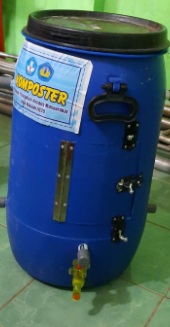 Gambar 1. Komposter tabung biru sebagai alat PKMEvaluasi juga dilakukan dengan melakukan pendampingan serta survei lapangan di lokasi dimana warga tinggal. Berdasarkan hasil survei yang dilakukan pada minggu ke-1 dan minggu ke-3 setelah sosialisasi maka terlihat beberapa warga sudah mulai melakukan pemilahan sampah menjadi dua golongan utama organik dan anorganik.  Masyarakat juga mulai mengolah sampah dapur rumah tangga menjadi kompos dan pupuk organik cair (POC) menggunakan alat komposter tabung biru (lihat Gambar 1).  Alat komposter tabung biru adalah metode drum composting yang dapat digunakan dalam mengolah dan mendekomposisi sampah organik menjadi kompos dan POC seperti yang dilaporkan oleh  Manu et al., (2016).  Program Tabur Kompas Darat merupakan komposter sederhana menggunakan alat tabung sebagai media pengomposan.  Tabung ini didisain untuk mengolah sampah dapur rumah tangga berupa sayur, buah, dan daun menjadi kompos dengan bantuan bioaktivator yang disemprotkan pada sampah tersebut setiap dimasukkan ke dalam tabung komposter.  Bioaktivator atau starter dalam kegiatan ini akan dibuat sendiri yakni menggunakan mikroorganisme lokal (MoL).  Kegiatan dilaksanakan pada akhir Juli yang diawali dengan pembuatan mikroorganisme lokal (MoL) berbahan dasar nasi basi, hasil fermentasi nasi basi yang telah ditambahkan dengan larutan gula merah,menghasilkan Mol yang digunakan sebagai pengurai sampah organik dalam tabung komposter.  Kegiatan dilanjutkan dengan penyuluhan dan demonstrasi pembuatan kompos sampah dapur rumah tangga pada tanggal 13 Agustus 2020 bertempat di Balai Pekon Kedamaian, dihadiri oleh 28 orang perwakilan ibu-ibu PKK dan bapak-bapak tokoh masyarakat, serta staf aparat pekon.  Hasil pengomposan berupa pupuk organik cair (POC) telah dihasilkan pada hari ke-14 setelah pelaksanaan, dan kompos juga telah dihasilkan pada hari ke 30, meskipun masih sangat sedikit.  Kegiatan ini telah mengubah pola fikir dan perilaku masyarakat terhadap sampah dapur rumah tangga, yang selama ini hanya dibuang begitu saja, dengan pola pembinaan yang terus menerus oleh aparat Pekon maka diharapkan perilaku masyarakat perlahan mulai berubah dan pada akhirnya lingkungan menjadi bersih, kegiatan pertanian akan lebih subur dan kesehatan masyarakat akan meningkat.KESIMPULANMasyarakat Desa Kedamaian, Kecamatan Kota Agung, Kabupaten Tanggamus sangat antusias dalam menerima pelatihan yang diberikan tentang pengolahan sampah dapur rumah tangga menjadi kompos dan pupuk organik cair (POC) menggunakan komposter tabung biru.  Dengan pengetahuan yang telah diperoleh dari pelatihan tersebut diharapkan nantinya masyarakat tersebut dapat menerapkan secara berkelanjutan secara mandiri.SARANKegiatan pengabdian masyarakat seperti ini sebaiknya perlu dilakukan secara berkala dan meluas ke berbagai desa/kelurahan di kota/kabupaten lainnya yang terdapat di Propinsi Lampung.UCAPAN TERIMA KASIH Terima kasih kami ucapkan kepada Universitas Lampung yang telah memberikan pendanaan beserta tim dalam program pengabdian kepada masyarakat. DAFTAR PUSTAKAArgun, Y. A., Karacali, A., Calisir, U., and Kilinc, N.  (2017).  Composting as a Waste Management Method.  Journal International Environmental Application & Science, 12(3), 244-255.Ayilara, M. S., Olanweraju, O. S., Babalola, O. O., and Odeyemi, O.  (2020).  Waste Management through Composting: Challenges and Potentials. Sustainability, 2020 (12), 44-56. [Online] tersedia di doi:10.3390/su12114456  Badan Pusat Statistik-Kabupaten Tanggamus.  (2019).  Kecamatan Kota Agung dalam Angka 2019.  BPS-Kabupaten Tanggamus.  ISSN: 2085-9228  Fathi, H., Zangane, A., Fathi, H.,  and Moradi H. (2014).  Municipal solid waste characterization and it is assessment for potential compost production: A Case Study in Zanjan City, Iran, American. Journal of Agriculture and Forestry, 2(2), 39-44.Gonawala, S. S., and Jardosh, H.  (2018). Organic Waste in Composting: A brief review. International Journal Curr. Engineering Technology. 2018 (8), 36–38.Hapsoh, Gusmawartati, and Yusuf, M. (2015). Effect Various Combination of Organic Waste on Compost Quality. Journal Trop Soil, 20(1), 59-65. [Online] tersedia di DOI: 10.5400/jts.2015.20.1.59 Kadir, A. A., Azhari, N. W., and Jamaludin, S. N. (2016).  An Overview of Organic Waste in Composting. MATEC Web of Conferences, 47 (2016), 1-6.  [Online] tersedia di DOI:10.1051/matecconf/20164705025Kementerian Lingkungan Hidup dan Kehutanan Republik Indonesia. (2020, Oktober 2).  Perkiraan Jumlah Timbulan Sampah Per Hari.  [Online] tersedia di https://dataalam.menlhk.go.id/sampah/2019 dan https://dataalam.menlhk.go.id/sampah/2020   Khan, M., Chniti, S., Owaid, M.  (2018). An overview on properties and internal characteristics of anaerobic bioreactors of food waste.  Journal Nutrition Health Food Engineering. 2018 (8), 319–322.Lasaridi, K. E., Manios, T., Stamatiadis, S., Chroni, C., Kyriacou, A. (2018). The Evaluation of Hazards to Man and the Environment during the Composting of Sewage Sludge. Sustainability, 2018 (10), 26-18.Manu, M. K., Kumar, R., and Garg, A.  (2016).  Drum Composting of Food Waste: A Kinetic Study.  Procedia Environmental Sciences,   35  (2016),  456 – 463. Mengistu, T., Gebrekidan, H., Kibret, K., Woldetsadik, K., Shimelis, B., and Yadav, H.  (2017).  Comparative effectiveness of different composting methods on the stabilization, maturation and sanitization of municipal organic solid wastes and dried faecal sludge mixtures.  Environmental System Research.  6(5), 1-16.  [Online] tersedia di DOI 10.1186/s40068-017-0079-4 Misra, R., Roy, R., Hiraoka, H.  (2003). On-Farm Composting Methods. UN-FAO: Rome, Italy, pp. 7–26.Rama, L. and Vasanthy, M.  (2014).  Market waste management using compost technology. International Journal of Plant, Animal and Environmental Sciences, 4(4), 57-61.Rasyid, H. A., Hasanudin, U., and Rakhdiatmoko, R.  (2020).  Potensi Pemanfaatan Limbah Organik dari Pasar Tradisional di Bandar Lampung sebagai Bahan Baku Pembuatan Kompos dan Biogas.  Inovasi dan Pembangunan – Jurnal Kelitbangan, 03 (01), 1-12.Sudibyo, H., Pradana, Y. S., Budiman, A., and Budhijanto, W. (2017).  Municipal Solid Waste Management in Indonesia - A Study about Selection of Proper Solid Waste Reduction Method in D. I. Yogyakarta Province.  Energy Procedia, 143 (2017), 494–499.  SIPSN-Kementerian Lingkungan Hidup dan Kehutanan Republik Indonesia.  (2020, Oktober 2).  Sistem Informasi Pengelolaan Sampah Nasional (SIPSN): Data Pengelolaan Sampah Kota Agung.  [Online] tersedia di http://sipsn.menlhk.go.id/?q=3a-data-umum&field_f_wilayah_tid=1860&field_kat_kota_tid=All&field_periode_id_tid=2168 Voberková, S., Maxianová, A., Schlosserová, N., Adamcová, D., Vršanská, M., Richtera, L., Gagic, M., Zloch, J., and Vaverková, M. D. (2020).  Food waste composting - Is it really so simple as stated in scientiﬁc literature? – Acasestudy.  Science of the Total Environment, 723 (2020), 138-202.World Bank. (2020, Oktober 2). Population, total - Indonesia. [Online] tersedia di https://data.worldbank.org/indicator/SP.POP.TOTL?locations=ID Nama penulisAuthor nameSyaiful Bahri, M.SiSurelEmailsyaiful.bahri@fmipa.unila.ac.id Nomor HPContact No.085722985141 Alamat SuratMail AddressNama penulisAuthor nameDr. Eng. Yul Martin., M.T. SurelEmailNomor HPContact No.Alamat SuratMail AddressNama penulisAuthor namedr. Rasmi Zakiah Oktarlina, M.Farm.SurelEmailNomor HPContact No.Alamat SuratMail AddressNama penulisAuthor nameLina Marlina, S.P., M.Si.SurelEmailNomor HPContact No.Alamat SuratMail AddressNoModulTopik1.Pengenalan alat pengolah sampah organik dapur rumah tangga menjadi kompos dan POCBerisi pengenalan alat, termasuk komponen-komponen penyusun alat skala rumah tangga2.Proses Kerja alat pengolah sampah organik dapur rumah tangga menjadi kompos dan POCBerisi langkah-langkah penggunaan alat pembuat produk kompos dan POC3.Demo penggunaan alat pengolah sampah organik dapur rumah tangga menjadi kompos dan POCBerisi cara penggunaan alat pengolah sampah organik dapur rumah tangga menjadi kompos dan POC4.Kajian bisnis pembuatan kompos dan POC dari sampah organik dapur rumah tanggaBerisi cara manajemen dan strategi pemasaran, pembukuan dan manajemen resiko5.KewirausahaanBerisi tentang motivasi kewirausahaan, kemandirian dalam memanfaatkan modal yang ada serta cara pandang pebisnis dalam menjalankan usaha 6.Planing dan EvaluasiBerisi tentang rencana pembuatan, pengembangan dan cara-cara evaluasi usaha yang telah dan akan berkembang NoTujuan Instruksional Khusus (TIK)Butir soalJumlah soalPersentase1.Mengetahui pemahaman peserta tentang bahan baku untuk pembuatan kompos dan POC dari sampah organik rumah tangga1, 22202.Meningkatkan pengetahuan peserta mengenai produksi kompos dan POC dari sampah organik dapur rumah tangga 3,42203.Meningkatkan pengetahuan peserta tentang manajemen pemasaran5,62204.Meningkatkan pengetahuan peserta tentang pembukuan7,82205.Meningkatkan pengetahuan peserta tentang kewirausahaan dan bisnis9,10220NoPesertaTIK 1TIK 2TIK 3TIK 4TIK 5Nilai1.Peserta 101101302.Peserta 210010203.Peserta 311011404.Peserta 401011305.Peserta 510000106.Peserta 60000007.Peserta 701100208.Peserta 811101409.Peserta 9101013010.Peserta 10111003011.Peserta 11100102012.Peserta 12111104013.Peserta 13101013014.Peserta 14101002015.Peserta 15111115016.Peserta 16100102017.Peserta 17010102018.Peserta 181110140TotalTotal13101088490Rata-rata SoalRata-rata Soal0,760,480,520,400,362,52Jumlah SoalJumlah Soal2222210Pencapaian TIK (%)Pencapaian TIK (%)38,0024,0026,0020,0018,0025,20NoPesertaTIK 1TIK 2TIK 3TIK 4TIK 5Nilai1.Peserta 122211802.Peserta 211222703.Peserta 321221804.Peserta 422212805.Peserta 521222906.Peserta 622222907.Peserta 722121808.Peserta 821222909.Peserta 92222210010.Peserta 10221218011.Peserta 112222210012.Peserta 12221218013.Peserta 13221229014.Peserta 14221218015.Peserta 15121228016.Peserta 16222219017.Peserta 17221217018.Peserta 182212280TotalTotal32292834281210Rata-rata SoalRata-rata Soal1,701,681,681,831,688,57Jumlah SoalJumlah Soal2222210Pencapaian TIK (%)Pencapaian TIK (%)87,0084,0084,0090,0084,0085,80NoTujuan Instruksional Khusus(TIK)Pencapaian TIK (%)Pencapaian TIK (%)Pencapaian TIK (%)NoTujuan Instruksional Khusus(TIK)Pre testPost testPeningkatan1.Mengetahui pemahaman peserta tentang bahan baku untuk pembuatan kompos dan POC dari sampah organik rumah tangga3887492.Meningkatkan pengetahuan peserta mengenai produksi kompos dan POC dari sampah organik dapur rumah tangga 2484603.Meningkatkan pengetahuan peserta tentang manajemen pemasaran2684584.Meningkatkan pengetahuan peserta tentang pembukuan2090705.Meningkatatkan pengetahuan peserta tentang kewirausahaan dan bisnis188466Rata-RataRata-Rata258660,6